AMNESTY INTERNATIONAL UNITED KINGDOM SECTION 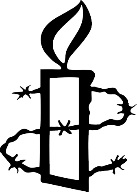 Board Election Nomination Papers Notes for Candidates and Proposers: Nominations are requested to fill four vacant unreserved seats on the Board.Candidates must complete and submit both Nomination Paper and Application Form.Candidates must be aged 18 or over by 25 September 2020 (the date of election)  All Candidates and Proposers must be fully paid up Members of AIUK for at least 6 months at the time of being nominated.Please complete:- Nomination Paper 1 for nominations from a Local Group - Nomination Paper 2 for nominations from a Youth or Student Group- Nomination Paper 3 for nominations from Individual, Family or Affiliate Members.- section B -Candidate Declaration (to be completed by the Candidate)Voting Rights: All Candidates need to be nominated by the equivalent of ten votes. The voting rights are:   Individual Member ………....................................…   ………………………...1 vote   Family Member.............................................................................................. 1 vote   Local, Youth and Student Groups………………………..…………………………10 votes   Affiliate Member ………………………..………………………….………………….10 votesProposers must be fully paid up Members of AIUK for at least 6 months at the time of being nominated.If you are unsure of your membership status, please contact our Supporter Communications Team on0207 033 1611. Nominated by a lOCAL groupNOMINATION PAPER 1We wish to nominate:  	(full name in block letters)	(full address in block letters)of:as a Candidate for an unreserved seat on the Board(tick all that apply)(i) Signature (or email) of Chairperson/Secretary(ii) Name of Chairperson/Secretary:  (iii) Name of Local Group: (iv) Date of Nomination:  One nomination from a recognised Local Group is the equivalent of ten votes. Go to Section B on page 5Nominated by a STUDENT OR YOUTH groupNOMINATION PAPER 2We wish to nominate:  	(full name in block letters)	(full address in block letters)of:as a Candidate for an unreserved seat on the Board(tick all that apply)(i) Signature (or email) of Chairperson/Secretary(ii) Name of Chairperson/Secretary:  (iii) Name of Student/Youth Group: (iv) Date of Nomination:  One nomination from a recognised Student/Youth Group is the equivalent of ten votes. Go to Section B on page 5Nominated by aN AFFILIATE, individual or family memberNOMINATION PAPER 3I/We wish to nominate:  	(full name in block letters)	(full address in block letters)of:as a Candidate for an unreserved seat on the Board(tick all that apply)Notes for Candidates and Proposers: Each Candidate needs ten votes (see voting rights on page 1 of this form). The table below should be used to indicate Proposer details. Not all Proposers need to sign the same nomination form but all nomination forms should be sent as one batch with the application.All Proposers and/or affiliated organisations must be fully paid up Members of AIUK for at least 6 months at the time of making the nomination. Any member/affiliated organisation unsure of their membership status should check with the Supporter Communications Team on 0207 033 1611 before indicating nomination for your Candidate.Go to Section B on page  5All Candidates should fill THIS inSECTION B (DECLARATION OF CANDIDATE)I 	(full name in block letters)	(full address in block letters)of:accept the above nomination(s) and attach my application form. Signature of Candidate: Date: Please send your completed Nomination Form, together with your Application Form and Equality and Diversity Monitoring Form. You can send these by email or post to the Returning Officer. This should be received by 5pm on 27 March 2020 at: Returning Officer, c/o Selma ShiraziDirector’s OfficeAmnesty International UK SectionHuman Rights Action Centre17 - 25 New Inn YardLondon, EC2A 3EAorreturningofficer@amnesty.org.ukIf you send the Nominations Form electronically, please replace all the signatures with an email address, so we can authenticate nominations.The Application Form must be sent electronically. We therefore recommend you send completed packs of both the Application Form and the Nomination Form by email or post to the Returning Officer. These should be received by 5pm on 27 March 2020 at: Returning Officer, c/o Selma ShiraziDirector’s OfficeAmnesty International UK SectionHuman Rights Action Centre17 - 25 New Inn YardLondon, EC2A 3EAreturningofficer@amnesty.org.ukIf you send the Nominations Form electronically, please replace all the signatures with an email address, so we can authenticate nominations.NAME OF PROPOSER(S)(Individual, Family, and in the case of Affiliates whether Chair or Secretary)    ADDRESS OF PROPOSER  SIGNATURE (or email) OF PROPOSERDATE OFPROPOSAL